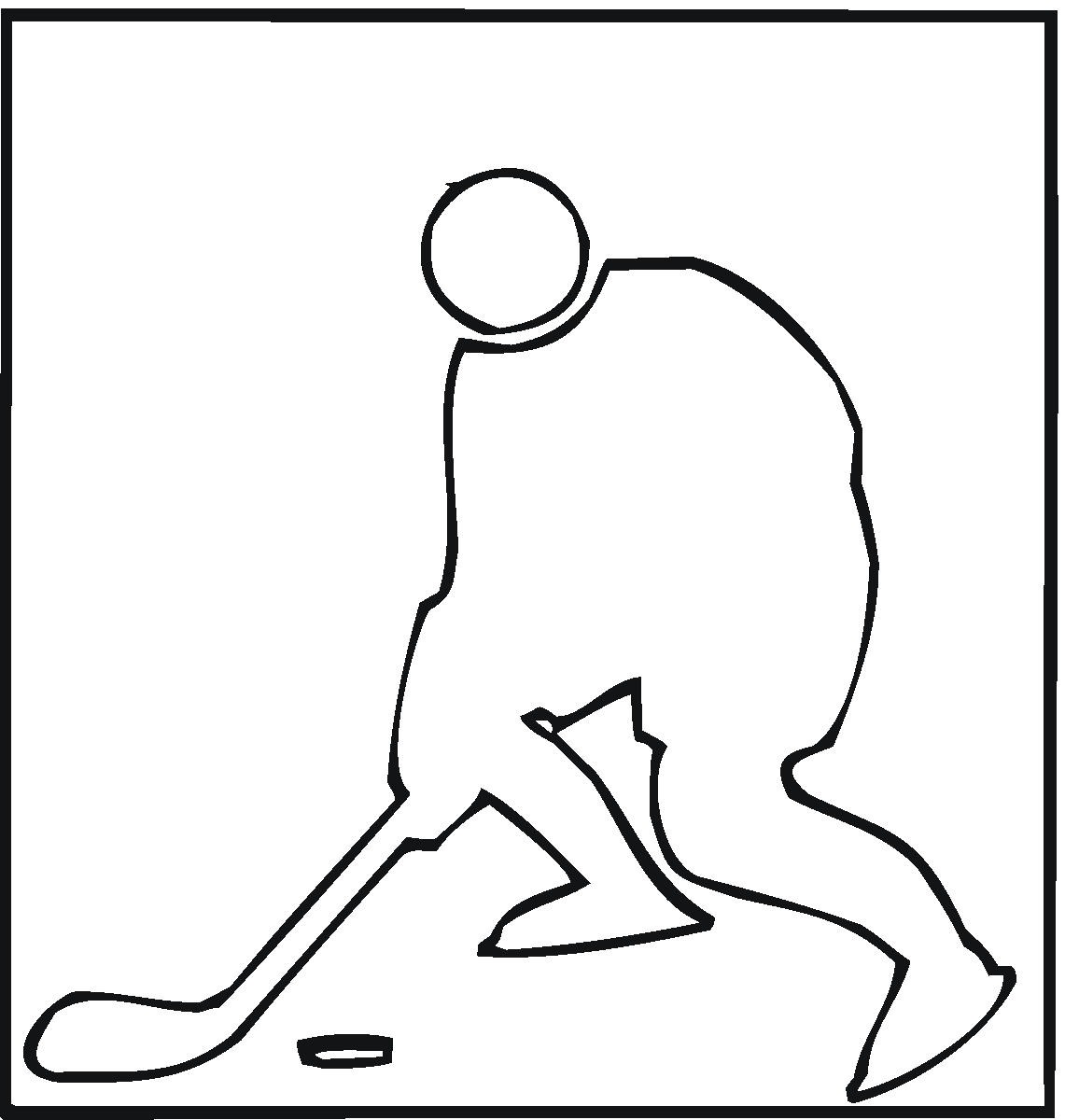 Subject:SSTitle:CitizenshipGrade Level:1Purpose:Students compare good citizenship in the classroom toward a classmate, with good citizenship in hockey toward a teammate.CurricularConnections:Students will demonstrate an understanding and appreciation of how identity and self-esteem are enhanced by their sense of belonging in their world.Students will appreciate how their actions might affect other people and how the actions of others (hockey players) might affect them.Students will assume responsibility for their individual choices and actions.Materials:Paper outline of a hockey player (preferably life sized)Sticky notes in various colorsHockey player outlines for Extension activityActivity:Discuss what makes a good citizen.Ask students what they do to demonstrate good citizenship toward their classmates.Ask students what hockey players do to demonstrate good citizenship (i.e. pass the puck to teammates, congratulate goal scorers, cheer one another on, etc.).Print the words GOOD CITIZEN across the paper outline.Ask students to write simple statements of what a hockey player does to demonstrate citizenship.Students put sticky notes all over the hockey player.Read all answers aloud.Extension:Give each student personal hockey player outline and they  print 3 or 4 citizenship traits from the class model onto their player.Students individualize their players and share with classmates.Assessment:Observe students’ participation during brainstorming session.Check individual player outlines for understanding.